Edwin for Ed Prep - User GuideIntroductionEdwin is the database of Massachusetts education data that includes educator preparation information. This document addresses how to choose and run Edwin reports, how to interpret them, and how to export them.For more information on Edwin, visit www.doe.mass.edu/edprep/edwin. 1. Selecting the Appropriate ReportThe data in Edwin is channeled through four different reports. It is important to consider the questions you want to answer and then choose the appropriate report. The chart below contains key topics and questions that can be useful in deciding which report will best provide the information needed.                      For These Topics:                              Choose This Report:2. How to Run an Edwin Report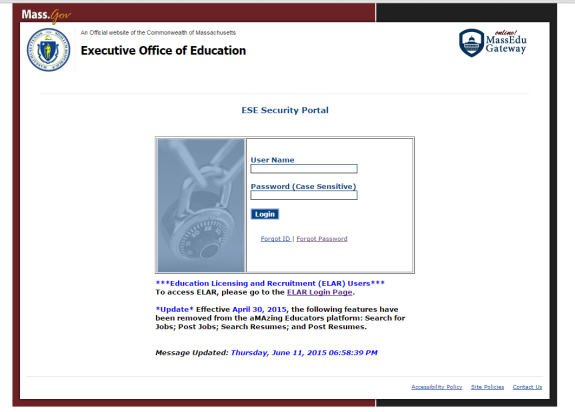 Go to https://gateway.edu.state.ma.us/EdwinAnalytics.Enter your user name and password. If your organization’s user name or password is lost, links are available on the web page to recover them.For New Edwin Users: All access requests must come from the ESE liaison at your organization.  If you have never had a User ID and password for Edwin, please work with the ESE liaison at your organization.ESE liaisons: Please contact ESE via the Ed Prep Inbox (edprep@doe.mass.edu) to request access for faculty or staff at your organization. The role of Edwin Analytics User will be assigned to them. Access requests can be submitted in a batch, and should include the Sponsoring Organization, person’s first and last name, email address, and phone number. Feel free to use the Edwin Access List Template for batches of requests, available at www.doe.mass.edu/edprep/edwin. Each Sponsoring Organization is responsible for maintaining the list of individuals with Edwin Analytics access. On the Edwin Analytics home page, click the top right tab for Educator Prep. 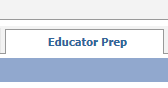 Choose from the four available reports.Educator Prep Program Cohort Pipeline (701)MA Public Employment Summary (702)Educator Evaluation Rating Summary (703)Candidate List with up to 5 Years of License and MA Public Employment (801)Enter the parameters for your research question. Required parameters are outlined in orange. The Submit or Finish button is not available unless a selection has been made for all the required filters.Click Submit in the bottom right corner to run your report. 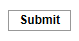 3. How Fields are Defined on a Report Prompt Page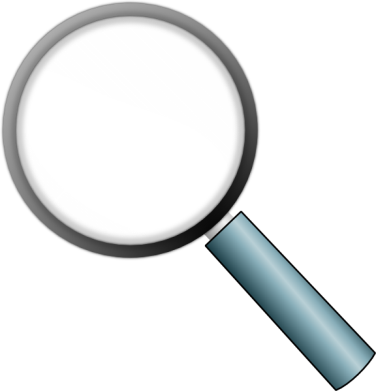 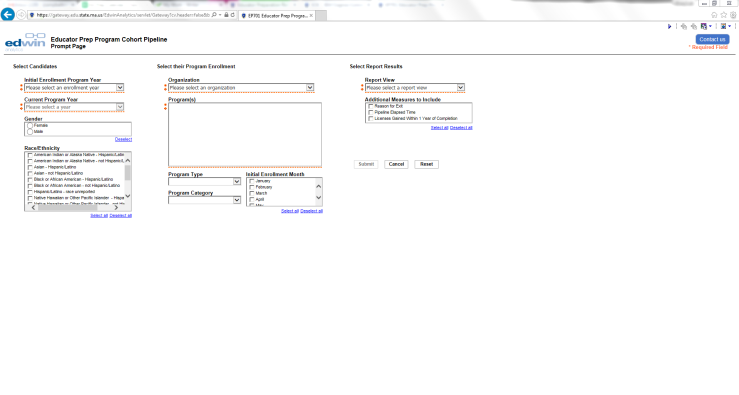 The prompt page is the page that launches a report. It is where you define data parameters in several fields to specify the results you want to see and specify how you want them arranged in a table. The prompt pages for the different reports are unique but have much in common.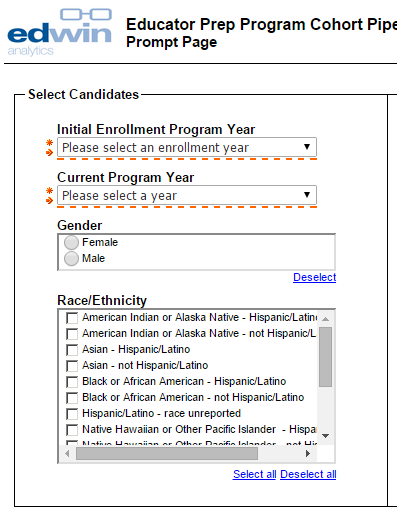 How Fields are Defined on a Report Prompt Page – Continued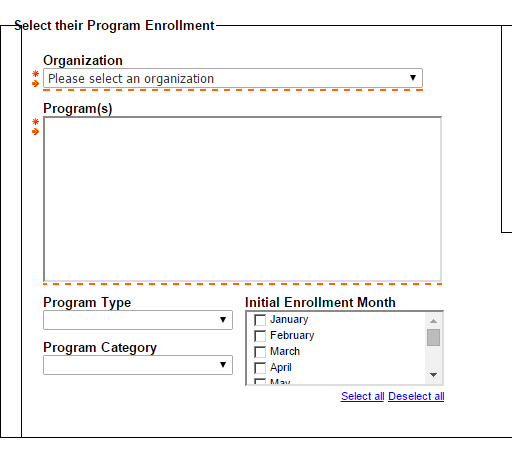 
How Fields are Defined on a Report Prompt Page – Continued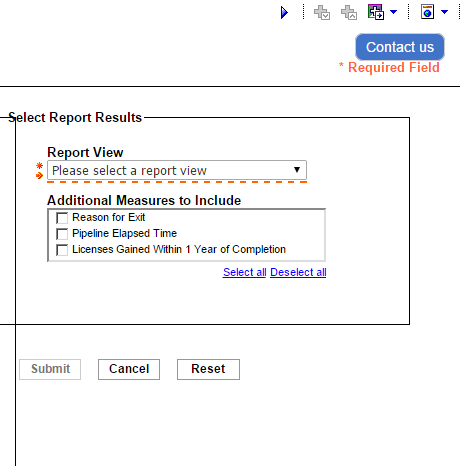 
4. How Columns are Defined in a Cohort Pipeline Report (701) 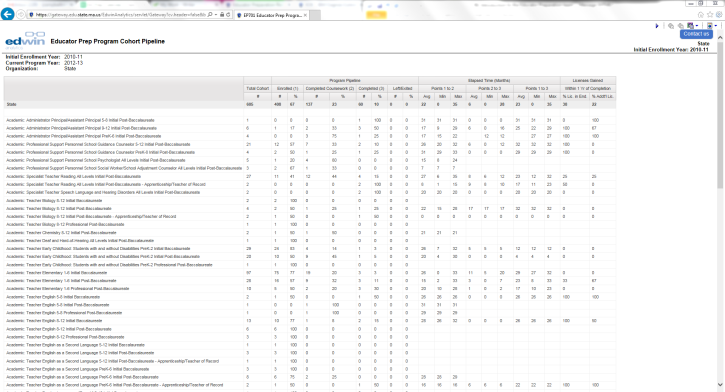 Pipeline information is based on the individuals' furthest, or most recently reported, point in the selected current program year. Criteria for pipeline progression are determined by the individual organizations. All data streams draw 
from information organizations and districts entered into ELAR.             Program Pipeline: 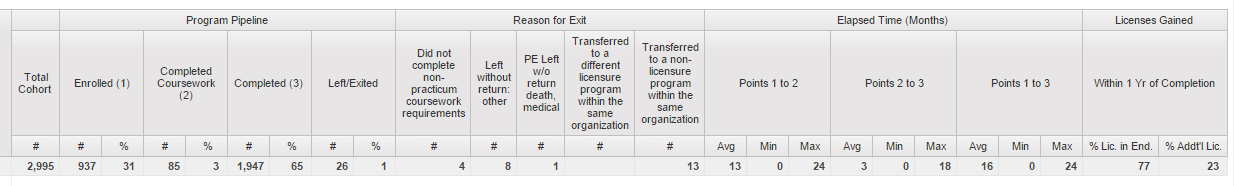 How Columns are Defined in a Cohort Pipeline Report (701) – ContinuedElapsed Time and Licenses Gained: 5. How Columns are Defined in a Massachusetts Public Employment Report (702) Employment Data: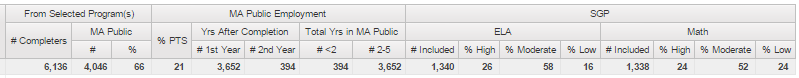 
How Columns are Defined in a Massachusetts Public Employment Report (702) – Continued                                                                                           Total Years and SGP:
6. How Columns are Defined in an Educator Evaluation Rating Report (703) Completers, Employment, Evaluation, and Overall: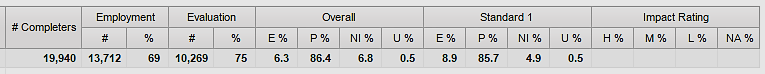 How Columns are Defined in an Educator Evaluation Rating Report (703) – Continued                                                                                                      Standards 1-4 and Impact Rating:7. How Columns are Defined in a Candidate List with up to 5 Years of License and Massachusetts Public Employment Report (801)            Name, MEPID, Status, and Endorsement: 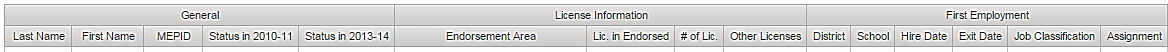 How Columns are Defined in a Candidate List With up to 5 Years of License and Massachusetts Public Employment Report (801) – Continued                                                                                                               Licensure and Employment:8. How to Export to ExcelRun a report from the four available reports. In the top right corner of the report page, click the globe icon. 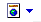 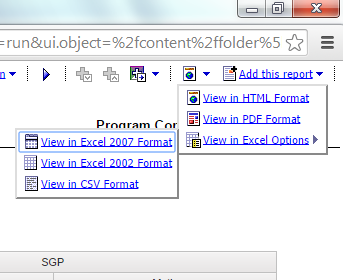 In the dropdown menu that appears, 
click View in Excel Options.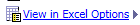 Click the version of Excel you use.  Your report will be downloaded as a file to your computer. The first tab of the Excel workbook will be a cover page with parameters and identifying information. The second tab, Results, will show data.Once in Excel, data can be sorted to organize specific information and trends.9. How to Analyze Employment Outcomes for Completers Choose the MA Public Employment Summary (EP702) Report. Choose your parameters to filter for years, race, gender, and programs.In the fields for Additional Measures to Include, check MA Public Employment.Check additional parameters if you want to filter for other data like Student Growth Percentiles, gender, race/ethnicity, or program type.Click Submit to run your report.The columns of your report will include data on number and percent employed in year one after completing your program, year two, and years 2-5. The state averages for each column will be included as the top row for reference.10. How to Analyze Completers’ Impact on Student AchievementEducator preparation organizations have access to a measure of how their completers change outcomes for students in Massachusetts. Organizations can use this information to measure progress toward their program goals and track improvement over time.One report in Edwin, the MA Public Employment Summary (EP702) Report, includes Student Growth Percentile (SGP) data associated with MA public school teachers. These data are drawn from MCAS scores, and show a percentile for a teacher’s median test score for students, relative to their academic peer group of students with similar testing histories. For more information about SGP, see this video prepared by the Massachusetts Teachers Association or this detailed PowerPoint from ESE.To analyze your organization’s completers’ SGP data, run an MA Public Employment Summary (EP702) Report. Be sure to check the optional fields for ELA SGP or Math SGP at the end. The columns for ELA and Math SGP in your report will be divided into four columns each: # Included: How many completers from your organization are included in the report% High: The percent of included completers whose students obtained an SGP that was high (61st – 99th percentile) relative to academic peers across the commonwealth% Moderate: The percent of included completers whose students obtained an SGP that was moderate (40th – 60th percentile) relative to academic peers across the commonwealth% Low: The percent of included completers whose students obtained an SGP that was low (1st – 39th percentile) relative to academic peers across the commonwealthEdwin does not report SGP data for all completers. Only teachers in Massachusetts public schools who have a class of 20 students or more assigned to them for the entire year will have SGP data reported, and others will be suppressed. Programs that do not have data to report will have blank fields, and programs with fewer than 6 completers included will show a dash (--) to protect individuals’ privacy.11. How to Run an Edwin Report Again Changing Only a Few Parameters (Without Starting Over)Click the small arrow icon in the top right corner.   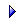 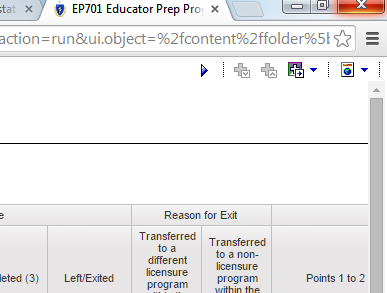 It will return you to the prompt page, with the parameters you already specified pre-populated in the report fields. Change those you wish to, and click Submit again to re-run the report.
12. How to Print Edwin ReportsReports should be printed using the PDF format to maintain formatting. IMPORTANT: As required by state law, data that identifies individual students or individual teachers should not be saved to the local hard drive on your laptop or tablet if it is not encrypted; student- and teacher-level data should only be saved to a secured file server. Contact your district IT department/personnel if you are unsure about the security of your computer’s hard drive.1. After running a report, click the globe icon in the upper right corner of the report window.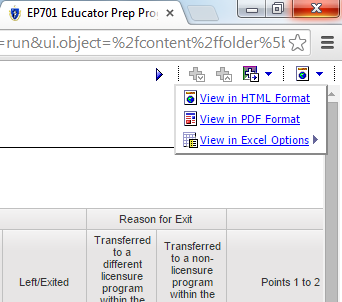 2. Click View in PDF Format.  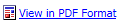 3. The report will open in your computer’s default PDF application in either a new browser window or a new tab.4. Choose the PDF application’s print feature to print the report. Choose the PDF application’s save feature to save the report.